 ПОСТАНОВЛЕНИЕ                                                 JОП«Об организации проведения ярмарки продовольственных инепродовольственных товаров»                 В соответствии с Федеральным законом от 06.10.2003г. №131-ФЗ «Об общих принципах организации местного самоуправления в Российской Федерации» и Уставом муниципального образования Усть-Канское сельское поселение, принятого Решением пятой сессии сельского Совета депутатов второго созыва Усть-Канского сельского поселения от 29.12.2008г. № 5ПОСТАНОВЛЯЮ:        Провести ярмарку продовольственных и непродовольственных товаров (далее ярмарка).Определить:Организатором ярмарки – МУП «Кан Чарас».Датой проведения 18.03.2018 г.Местом проведения ярмарки – Центральную площадь с.Усть-Кан.МУП «Кан Чарас»:Провести работу по привлечению к участию в ярмарке юридических лиц и индивидуальных предпринимателей.Информировать население о проводимой ярмарке, режиме ее работы и ассортименте реализуемых на ярмарке товаров.Участникам ярмарки:Соблюдать требования, предусмотренные законодательством в области обеспечения санитарно-эпидемиологического благополучия населения, пожарной безопасности, охраны окружающей среды и правил торговли.Иметь в наличии следующие документы:-индивидуальные предприниматели и юридические лица:Документ, подтверждающий факт внесения сведений о юридическом лице (индивидуальном предпринимателе) в единый государственный реестр юридических лиц(индивидуальных предпринимателей);- документы, подтверждающие качество и безопасность реализуемых товаров.    5. Опубликовать данное постановление на официальном сайте   сельской администрации Усть- Канского сельского поселения.   6. Контроль за выполнением настоящего постановления оставляю за  собой.Глава Усть-Канскогосельского поселения                                                     В.М. Кандыков   РоссияРеспублика АлтайУсть-Канский район сельская администрация Усть-Канского сельского поселения         Усть-Кан, ул. Октябрьская, 14649450 тел/факс 22343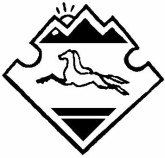 РоссияАлтай РеспубликанынКан-Оозы аймагындаКан-Оозындагы jурт jеезенин jуртадминистрациязыКан-Оозы jурт, Октябрьский, ороом 14, 649450 тел/факс 22343          «_15_» _марта .                № 6	         с.Усть-Кан